11стр. ПОЛОЖЕНИЕо проведении районной выставки-продажи, выставки-конкурса 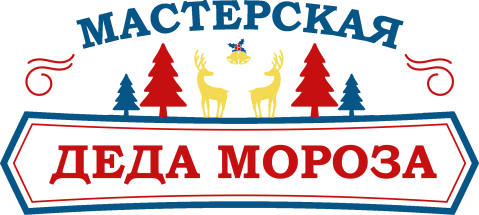 Общие положения1.1. Районная выставка-продажа, выставка-конкурс «Мастеровая Деда Мороза» (далее – Конкурс) проводится в соответствии с настоящим Положением.1.2. Организатор Конкурса: МКУ «Управление культуры, молодежи и туризма Администрации Таштыпского района».1.3. Срок проведения Конкурса: с 07 ноября по 23 декабря 2018 г. в МБУК «Таштыпский районный Дом Культуры им.А.И. Кыжинаева».  - награждение победителей – пройдет на районном Новогоднем празднике.1.4. Место проведения Конкурса: Республика Хакасия, с.Таштып, Районный дом культуры.Цели и задачи Конкурса2.1. Изучение, сохранение и развитие ручного прикладного творчества (создания предметов интерьера своими руками).2.2. Воспитание и формирование эстетических вкусов у населения                          и подрастающего поколения.2.3. Приобщение детей и взрослых к традициям празднования Нового года.2.4. Помощь в реализации сувенирной продукции ручной работы. Условия участия в Конкурсе3.1. К участию в Конкурсе приглашаются все желающие независимо от возраста, индивидуально и коллективно.          3.2.  Номинации Конкурса:     -    Изобразительное искусство:Зимний пейзаж;Натюрморт;Рождественская и новогодняя композиция.Декоративно-прикладное искусство: 1 . «Фантазия» - новогодние игрушки, выполненные из подручных средств. 2. «Любо-дорого» - новогодние игрушки, выполненные в технике вышивки, бисероплетения, макраме, вязания, оригами, лоскутного шитья. 3. «NEW» - новогодние игрушки, выполненные в современном стиле. 4. «Новогодний персонаж» (кукла Деда Мороза, Снегурочки и т.д., выполненная из любых материалов).  -    Символ года -2019 (в сувенирном исполнении).В описании работы следует указать СТОИМОСТЬ изделия (если работа представлена для продажи), или контактные данные автора работы (ФИО, возраст, учебное заведение, руководитель).IV. Порядок проведения  Конкурса4.1. Конкурс проводится в соответствии с номинациями. Работы можно представить как на выставку, так и для продажи.VI. Жюри Конкурса5.1. Жюри Конкурса формируется оргкомитетом. 5.2. Сравнительная оценка представленных работ производится по следующим критериям:- соответствие формы и содержания изделия заявленной теме;- яркость и оригинальность художественного решения;- творческая индивидуальность и новаторство авторской мысли;- высокий уровень мастерства, художественный вкус.Победители награждаются дипломами I, II, III степени, дипломами за участие и памятными сувенирами. 